EDUCATION MAINTENANCE ALLOWANCE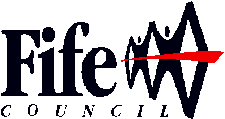 PAYMENT SCHEDULE - SESSION 2020/2021*** PLEASE RETAIN THIS PAYMENT SCHEDULE FOR FUTURE REFERENCE ***IMPORTANT This list of payment dates is for information only.  You may not be entitled to a payment on all of the dates. If you are missing a payment please contact your school in the first instance before calling the EMA Unit.  The EMA Unit only pay out the payments authorised by your school and if you are missing a week we will not know the reason why.  Your school will be able to explain why you are missing a payment. If you are a 6th year pupil or are in 5th year and not staying on for 6th year you will normally only be paid up to the end of the SQA exam timetable, usually the beginning of June. If you have an EMA start date of 6th January 2021 you will be entitled to your first payment on 21st January 2021Your school office must receive your Learning Agreement at least 2 weeks prior to the payment dates listed overleaf to enable you to receive your money.  ie: to be paid on 3rd September 2020 the school office must have received your completed Learning Agreement and added you to their computer system by 20th August 2020. PAY DATES (Thursdays) ATTENDANCE WEEK 1 (W/E)ATTENDANCE WEEK 2 (W/E)03 SEPT 2020 Payment due for the following attendance weeks:14/08/2021/08/202017 SEPT 2020  Payment due for the following attendance weeks: 28/08/202004/09/202001 OCT 2020 Payment due for the following attendance weeks: 11/09/202018/09/202015 OCT 2020  Payment due for the following attendance weeks: 25/09/202002/10/202029 OCT 2020 Payment due for the following attendance weeks: 09/10/2020SCHOOL HOLIDAY12 NOV 2020 Payment due for the following attendance weeks: SCHOOL HOLIDAY30/10/202026 NOV 2020 Payment due for the following attendance weeks: 06/11/202013/11/202010 DEC 2020Payment due for the following attendance weeks: 20/11/202027/11/202024 DEC 2020 Payment due for the following attendance weeks: 04/12/202011/12/202007 JAN 2021Payment due for the following attendance weeks:18/12/2020SCHOOL HOLIDAY21 JAN 2021 Payment due for the following attendance weeks: SCHOOL HOLIDAY08/01/202104 FEB 2021 Payment due for the following attendance weeks: 15/01/202122/01/202118 FEB 2021 Payment due for the following attendance weeks: 29/01/202105/02/202104 MAR 2021 Payment due for the following attendance weeks: 12/02/202119/02/202118 MAR 2021  Payment due for the following attendance weeks: 26/02/202105/03/202101 APR 2021 Payment due for the following attendance weeks: 12/03/202119/03/202115 APR 2021Payment due for the following attendance weeks:26/03/2021SCHOOL HOLIDAY29 APR 2021 Payment due for the following attendance weeks: SCHOOL HOLIDAY16/04/202113 MAY 2021 Payment due for the following attendance weeks: 23/04/202130/04/202127 MAY 2021 Payment due for the following attendance weeks: 07/05/202114/05/202110 JUN 2021 Payment due for the following attendance weeks: 21/05/202128/05/202124 JUN 2021Payment due for the following attendance weeks: 04/06/202111/06/202108 JUL 2021 Payment due for the following attendance week: 18/06/202125/06/2021